1 – Who Is The Holy Spirit?Acts 1:4-8; 2:36-412 - The Holy Spirit In The Life Of ChristThe Holy Spirit bore witness that Jesus is the Messiah. (John 1:32-34)Jesus bore witness that the Holy Spirit is God. (Matthew 12:31)Jesus promised the Comforter, the Holy Spirit to the Apostles. (John 14:16)3 - The Promise Of The Holy Spirit To The Apostles“He will teach you all things, and bring to your remembrance all I said to you.” (John 14:26)“He will testify about Me.”  (John 15:26)“He will guide you into all the truth…” (John 16:13)4 - The Holy Spirit in the book of ActsOrders to the apostles. (1:2; cf., Luke 24:44-47)Promised that the Holy Spirit would come upon the apostles & that they’d receive power. (1:4-8; Luke 24:48-49)Jesus told them to “receive the Holy Spirit”… “not many days from now”. (John 20:22; cf., Acts 1:5)5 - The Holy Spirit in the book of ActsThe Holy Spirit is outpoured on the apostles 
(2:1-10) giving them utterance in foreign languages of “the mighty deeds of God”. (2:11)Fulfilling OT prophecy (2:16-21), “…this is that…” (ASV)“Everyone who calls on the name of the Lord will be saved.” (2:21)6 - Who Is The Holy Spirit?Part of the Godhead. (Genesis 1:26; 3:22; Acts 17:29, Romans 1:20; “divine nature”; Colossians 2:9; “deity”)Distinct in personality. (John 14:16-17, 26; Matt. 28:18-20)All present… (Genesis 1:1; Matthew 3:16-17; 28:18-20; Romans 15:30; 2 Corinthians 13:14)… and called God. (1 Corinthians 8:6; Titus 2:13; Acts 5:3-4)7 – 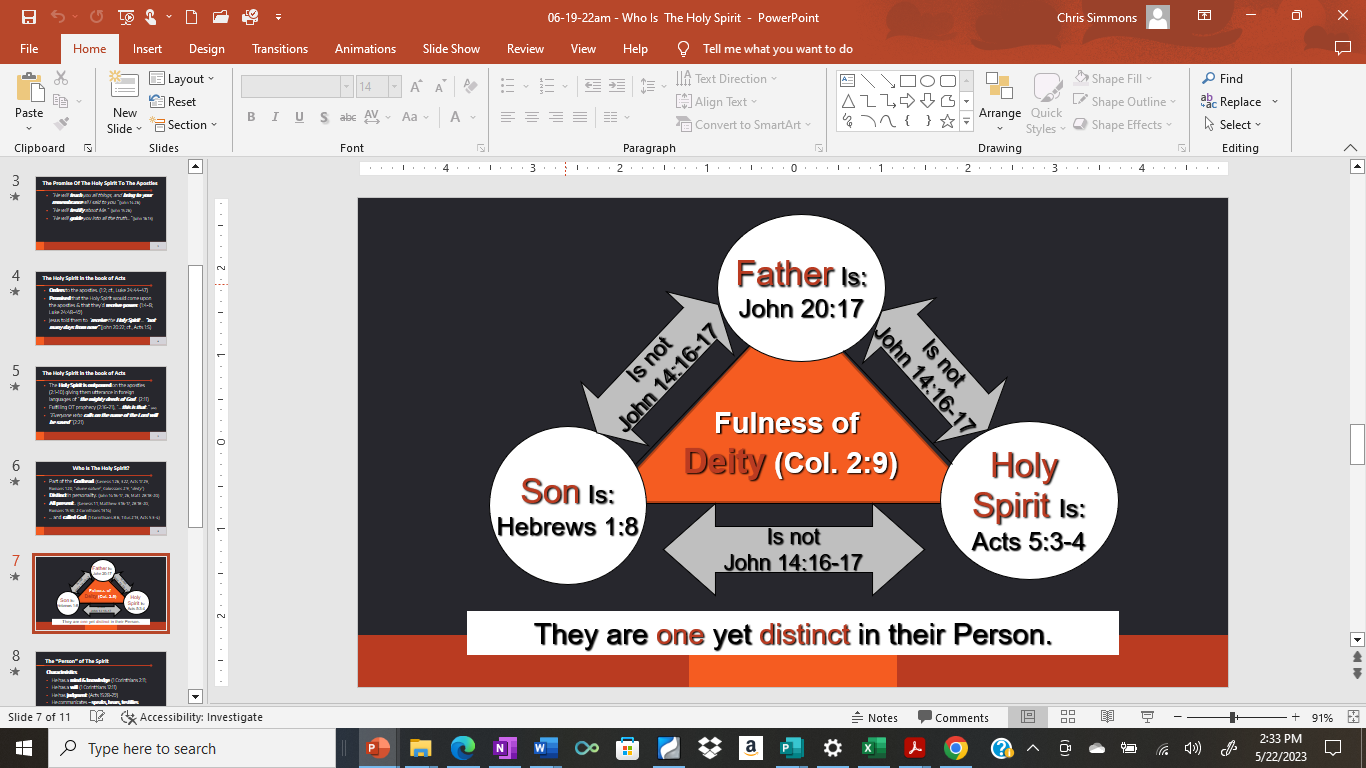 8 - The “Person” of The SpiritCharacteristics:He has a mind & knowledge. (1 Corinthians 2:11; He has a will. (1 Corinthians 12:11)He has judgment. (Acts 15:28-29)He communicates - speaks, hears, testifies. 
(1 Timothy 4:1; Romans 8:16; John 14:26; 16:13)9 - The “Person” of The SpiritHe is divine:Role in creation. (Genesis 1:1, 26; Psalms 104:30)Power over demons. (Matthew 12:28)Source of revelation of the mind of God. 
(1 Peter 1:12; 1 Corinthians 2:10-13; John 14:26; 16:13; Eph. 3:3-5)Divinely powerful. (Romans 15:13; 1:16)He leads/forbids/guides. (Acts 16:6-7; John 16:13)He establishes ALL TRUTH! (John 16:13)10 - The person of the Holy Spirit gives us a choiceHe commands & forbids. (Acts 13:2; 16:6)He can be lied to. (Acts 5:3)He can be grieved. (Ephesians 4:30; Isaiah 63:10; 
cf., Mark 14:34;)He can be insulted/despised (ASV)/outraged (ESV). (Hebrews 10:29; cf., 2 Peter 2:10)He can be blasphemed. (Matthew 12:31-32; Lev. 24:16)He can be resisted. (Acts 7:51)12 - The Fellowship of The SpiritOne of the rhetorical questions found in Philippians 2:1 include “if there is any fellowship of the Spirit…”Paul closes the second letter to the Corinthians saying in part, “the fellowship of the Spirit be with you all.” (2 Corinthians 13:14)How do we have “the fellowship of the Spirit”?